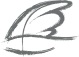 СПб ОО Благотворительное общество «Невский Ангел  Заявка на проведение обучающего мероприятия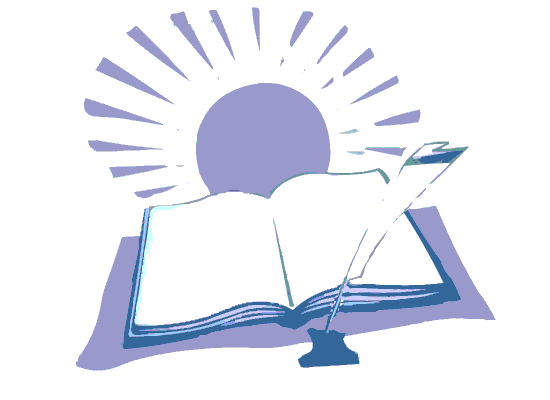   Заявка на проведение обучающего мероприятия  Заявка на проведение обучающего мероприятия  Заявка на проведение обучающего мероприятия  Заявка на проведение обучающего мероприятия  Заявка на проведение обучающего мероприятия  Заявка на проведение обучающего мероприятия  Заявка на проведение обучающего мероприятия  Заявка на проведение обучающего мероприятия  Заявка на проведение обучающего мероприятия№ п/пТема обучающего мероприятияТема обучающего мероприятияОсновная задача обучающего мероприятияЗаказчик(Организация)Место проведения(регион, населенный пункт, организация, адрес)Место проведения(регион, населенный пункт, организация, адрес)Место проведения(регион, населенный пункт, организация, адрес)ДатыпроведенияДатыпроведенияФорма обучающегомероприятияФорма обучающегомероприятияКол-во ак. часов (минимум)Отметить нужное (V)Количество участниковТема (№ п/п)Количество академическихчасов (необходимое)Количество академическихчасов (необходимое)Потребность в раздаточных материалах (V)Потребность в раздаточных материалах (V)СеминарСеминар4ДискуссияДискуссия2Круглый столКруглый стол3Практический тренингПрактический тренинг4ВебинарВебинар2Курс дистанционного обученияКурс дистанционного обучения1 неделя/14 ак. часовОткрытое пространствоОткрытое пространство5Мировое кафеМировое кафе5Тренинг для тренеровТренинг для тренеров4ИноеИноеВСЕГО:ВСЕГО:ВСЕГО:Количество академических часовКоличество обучающих днейКоличество участниковКоличество специалистовКоличество специалистовДоговоротметить (V)Договоротметить (V)ВСЕГО:ВСЕГО:ВСЕГО:Количество академических часовКоличество обучающих днейКоличество участниковКоличество специалистовКоличество специалистовсо специалистом/мис организа-циейВСЕГО:ВСЕГО:ВСЕГО:Контактные данные заказчика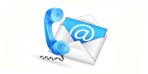 Контактные данные заказчикаКонтактные данные заказчикаКонтактные данные заказчикаКонтактные данные заказчикаКонтактные данные заказчикаКонтактные данные заказчикаКонтактные данные заказчикаКонтактные данные заказчикаКонтактные данные заказчикаФИОФИОФИОДолжностьОрганизацияСубъект РФСубъект РФКонтактные данныеКонтактные данныеКонтактные данныеТел.:Эл. почта:Тел.:Эл. почта:Тел.:Эл. почта: